Flat-headed (Flathead) SnakeTantilla gracilis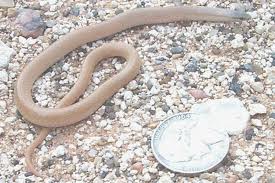 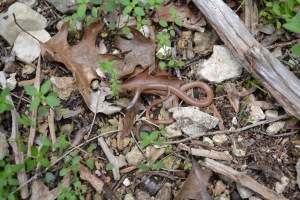 Source:  Houstonherp.com                                               Source:  Balconesherping.com DESCRIPTIONBack is tan, yellowish brown, or reddish brownUnpatternedHead is a bit darker than bodyBelly is usually whitish with a pale salmon pink to coral red hue down its middleHead is moderately flattened, about the same width as the neckSnake is slender and 7-8 inches in lengthLIFE CYCLEFemales lay clutches of 1-4 eggs in late springYoung hatch in late summer or early fallBEHAVIORDescribed as a secretive burrowerHABITATFavors habitats with loose, damp soil into which it can easily tunnelFOODSmall insect larvae, scorpions, spiders, centipedes, sow bugs and snailsSOURCEShttp://www.birdsandherps.com/bvsnakes/  Snakes; a Field Guide, James R. Dixon and John E.  Press, Austin, 2005, pp. 256-57.http://www.herpsofarkansas.com/Snake/TantillaGracilis http://www.herpsoftexas.org/content/flat-headed-snake Houstonherp.com https://webspace.utexas.edu/s681/webpage/LLSnakes2.html http://balconesherping.wordpress.com/ 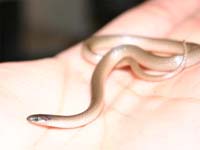 Source:  https://webspace.utexas.edu/s681/webpage/LLSnakes2.html 